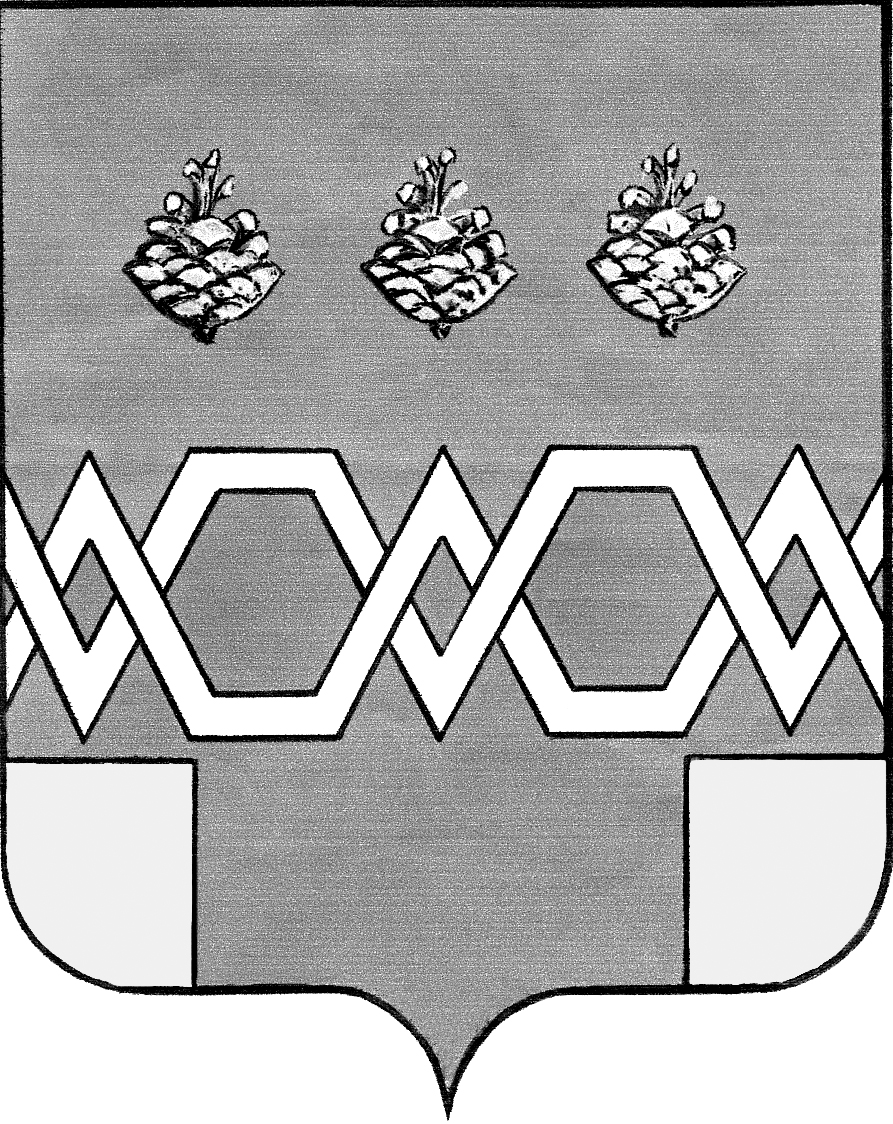 Г Л А В А  А Д М И Н И С Т Р А Ц И И   М А Л Ы Ш Е В С К О Г О   С Е Л Ь С К О Г О   П О С Е Л Е Н И Я РАСПОРЯЖЕНИЕот 21.05.2015 г.                                                                                                   № 12-ргВ целях упорядочения личного приема граждан должностными лицами администрации Малышевского сельского поселения Максатихинского района Тверской области, руководствуясь статьей 13 Федерального закона от 02.05.2006 № 59-ФЗ «О порядке рассмотрения обращений граждан Российской Федерации», 1.Утвердить Положение об организации личного приема граждан в администрации Малышевского сельского поселения (Приложение № 1).2.Утвердить график личного приема граждан должностными лицами администрации Малышевского сельского поселения (Приложение № 2).3. Контроль над исполнением настоящего распоряжения оставляю за собой.4. Настоящее распоряжение вступает в законную силу с момента подписания и подлежит размещению на информационном стенде и официальном сайте администрации Максатихинского района.Глава администрации Малышевского сельского поселения:                                А.Б.БарановПриложение № 1 к распоряжению администрации Малышевского сельского поселенияот 21.05.2015 г.  № 12-ргПоложениеоб организации личного приема гражданв администрации Малышевского сельского поселенияОбщие положения. Личный прием граждан проводится Главой администрации, главным специалистом администрации Малышевского сельского поселения в целях предоставления гражданам дополнительных возможностей обращения непосредственно к должностным лицам администрации Малышевского сельского поселения.Рассмотрение  обращений граждан, поступивших в ходе личного приема, осуществляется в соответствии  с Федеральным законом от 02 мая 2006 года № 59-ФЗ «О порядке рассмотрения обращений граждан Российской Федерации».Порядок организации и проведение личного приема граждан должностными лицами администрации Малышевского сельского поселения.Личный прием граждан проводится Главой администрации, главным специалистом администрации Малышевского сельского поселения по утвержденному графику, в установленные графиком дни и часы.Организация приема граждан осуществляется главным специалистом администрации Малышевского сельского поселения.Запись на прием производится ежедневно с 8.00 до 12.00 и с 13.00 до 17.00 в здании администрации Малышевского сельского поселения по адресу: Тверская область, п. Малышево, ул. Центральная, д. 4 или по телефону: 8-48253-36-3-17.2.3 Личный прием граждан проводится в порядке очередности по предъявлению документа, удостоверяющего личность. Герои Советского Союза и Российской Федерации, полные кавалеры Ордера Славы, инвалиды 1 и 2 группы, инвалиды и участники Великой Отечественной войны, а также беременные женщины принимаются вне очереди.2.4 На каждого гражданина, записавшегося на личный  прием граждан, оформляется карточка личного приема граждан (далее – карточка личного приема) и осуществляется регистрация обращения в журнале регистрации личного приема граждан.2.5 В случае, если изложенные в устном обращении сведения является очевидными  и не требуют дополнительной проверки, ответ на обращение с согласия  гражданина дается устно, в ходе личного приема, о чем делается запись в карточке личного приема граждан или журнале регистрации личного приема граждан.2.6 Если обращение требует детального рассмотрения, то карточки личного приема, с резолюцией передается исполнителям. Ответ  по существу постановленных  в обращении вопросов, в установленный действующим законодательством срок, в письменном виде направляется заявителю.2.7 В случае, если в обращении поставлены вопросы, решение которых не входит в компетенцию администрации Малышевского сельского поселения или должностных лиц, ведущих прием, гражданину дается  разъяснения, куда и в каком порядке он может обратиться.2.8 В ходе личного приема гражданину может быть отказано в дальнейшем рассмотрении обращения, если ему ранее уже дан ответ по существу поставленных в обращении вопросов. 2.9 Запись гражданина на повторный прием по одному и тому же вопросу производится не ранее получения им письменного ответа на предыдущее обращение.2.10 Материалы личного приема должностными лицами администрации Малышевского сельского поселения в течение пяти лет хранятся в администрации Малышевского сельского поселения, затем уничтожаются в установленном порядке. Приложение № 2 к распоряжению администрации Малышевского сельского поселенияот  21.05.2015 г.  № 12-рг График личного приема граждандолжностными лицами администрации Малышевского сельского поселенияОб организации личного приема граждан в администрации Малышевского сельского поселенияФИО Занимаемая должность Дни, часы и место приемаБарановАлександр БорисовичГлава администрации Малышевского сельского поселенияЕженедельно, по вторникам с 8:00 до 10:00. Телефон: 8 (48 253) 36-3-17.в администрации Малышевского сельского поселенияпо адресу: Тверская обл. п. Малышево,            ул. Центральная д. 4, 2 этаж  СоколоваТатьяна Константиновна Главный специалист администрацииМалышевского сельского поселенияЕженедельно, по средам с 8:00 до 10:00. Телефон: 8 (48 253) 36-3-17.в администрации Малышевского сельского поселенияпо адресу: Тверская обл. п. Малышево,            ул. Центральная д. 4, 2 этаж  